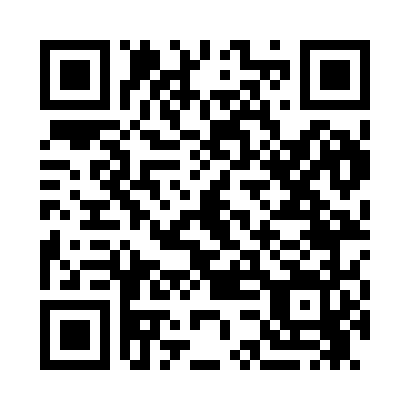 Prayer times for Bald Knobs, Ohio, USAMon 1 Jul 2024 - Wed 31 Jul 2024High Latitude Method: Angle Based RulePrayer Calculation Method: Islamic Society of North AmericaAsar Calculation Method: ShafiPrayer times provided by https://www.salahtimes.comDateDayFajrSunriseDhuhrAsrMaghribIsha1Mon4:316:061:315:288:5710:312Tue4:326:061:325:288:5710:313Wed4:336:071:325:288:5710:304Thu4:336:071:325:288:5610:305Fri4:346:081:325:288:5610:306Sat4:356:081:325:288:5610:297Sun4:366:091:325:288:5610:298Mon4:376:101:335:288:5510:289Tue4:386:101:335:288:5510:2710Wed4:386:111:335:298:5510:2711Thu4:396:121:335:298:5410:2612Fri4:406:121:335:298:5410:2513Sat4:416:131:335:298:5310:2514Sun4:426:141:335:298:5310:2415Mon4:436:141:335:298:5210:2316Tue4:446:151:345:298:5110:2217Wed4:466:161:345:288:5110:2118Thu4:476:171:345:288:5010:2019Fri4:486:181:345:288:5010:1920Sat4:496:181:345:288:4910:1821Sun4:506:191:345:288:4810:1722Mon4:516:201:345:288:4710:1623Tue4:526:211:345:288:4710:1524Wed4:536:221:345:288:4610:1425Thu4:556:221:345:278:4510:1226Fri4:566:231:345:278:4410:1127Sat4:576:241:345:278:4310:1028Sun4:586:251:345:278:4210:0929Mon4:596:261:345:268:4110:0730Tue5:016:271:345:268:4010:0631Wed5:026:281:345:268:3910:05